  Ekumeniska Kvinnorådet i Stockholm, EKiS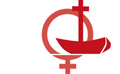 Till medlemmar i EKiS			               Stockholm 11 januari 2017God fortsättning och ett välsignat 2017!    När du får det här brevet inleds ekumeniska böneveckan, 18 – 25 januari 2017. Tillsammans med kristna i hela världen ber vi under böneveckan om enhet, fred och hopp. Temat är Försoning – Kristi kärlek lämnar oss inget val.Från Sveriges Kristna Råds hemsida citerar jag:”Att leva som kristen är att leva befriad. Ändå reser vi murar, misstänkliggör och skyggar för varandra – också kristna syskon emellan. Gud kallar oss att bryta upp från dessa mönster – göra upp med vår rädsla och se på varandra med kärlekens ögon. Att se till det som förenar och tillsammans bygga en bättre värld. Ett sätt att göra detta är att främja god ekumenik.”. I bygget för en bättre värld får vi i EKiS vara en del.Välkommen till vårens tillfällenTisdag 31 januari 2017 kl 18.00 Plats: Gustav Vasa kyrka, församlingssalen, Västmannagatan 63, 1 trKommunikationer: T- bana eller buss till OdenplanTemaHar jag varit orättvis mot er? – Vad betyder Matt 20:1-6 för oss idag? Under Lotta Geislers ledning fördjupar vi oss i världsböndagens evangelietext.Lotta Geisler är bibliodramaledare och bibliologledare. Hon är även diplomerad handledare och uttryckande konstterapeut.  Fredagen 3 mars 2017 kl 18.00Plats: HögalidskyrkanVärldsböndagens Gudstjänst med tema ”Har jag varit orättvis mot dig?”Kvinnor på Filippinerna har utarbetat programmet.Högalids församling, KVISST och EKiS ansvarar för kvällens gudstjänst.Kollekten går till utbildningsstipendier till kvinnor i utvecklingsländerna.EKiS kallar till årsmöteMåndagen den 20 mars 2017 kl 18.00Frälsningsarmén Templet, Östermalmsgatan 69(Kommunikationer: T-bana Stadion uppgång Nybrogatan, Buss 4 Musikhögskolan eller buss 1 Nybrogatan)Tema ” Om Filippinerna och arbetet med mänskliga rättigheter”Anna Skagersten delar med sig av sina erfarenheter av arbetet för mänskliga rättigheter på Filippinerna.ÅrsmötesförhandlingarMed kallelsen finns dagordning, verksamhetsberättelse 2016 och verksamhetsplan 2017. Med brevet följer också inbetalningskort för 2017. Medlemsavgiften är enligt årsmötets beslut 160 kr och inkluderar medlemskap i SEK och EKiS och tidningen Elsa. Styrelsen är tacksam om medlemsavgiften betalas under första kvartalet.Nästa brev kommer i augusti. Glöm inte bort att meddela när du ändrar mobilnummer eller mailadress!Ingegerd           Föredragningslista vid EKiS årsmöte år 20171/   Inledning2/   Dagordning3/  Val av ordförande, vice ordförande och mötessekreterare4/   Val av protokolljusterare5/   Föregående årsmötesprotokoll6/  Styrelsens redogörelse för det gångna åretverksamhetekonomisk rapport – ekonomisk redogörelse kommer att finnas på årsmötet7/  Revisionsberättelse8/  Beslut om ansvarsfrihet för styrelsen9/  Val av styrelseledamöter10/  Val av revisor11/  Val av valberedning12/  Fastställande av årsavgift för innevarande år13/  Behandling av motioner och inkomna ärenden14/  Verksamhetsplan för 201715/  Information om kommande arrangemang16/  Övriga frågor17/  Avslutning